O B E C    P R A V O T I C E


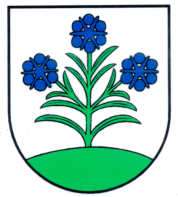 Obecný úrad956 35  Pravotice  44
Faktúry za mesiac  Január 2017P. č.DodávateľTextSuma v Eur1.Kováčik, s.r.o., LivinaKontrola hasiacich prístrojov a hydrantov73,702.Borina Ekos, s.r.o., Livinské OpatovceZneškodnenie a vývoz odpadu 411,103.ZSE Energia, a.s., BratislavaOdber elektriny – verejné osvetlenie v obci 169,634.Slovak Telekom, a.s., BratislavaTelekomunikačné služby pevnej siete 34,605.Slovenský plynárenský priemysel, a.s. BratislavaOdber zemného plynu -
PZ Pravotice 7,006.Slovenský plynárenský priemysel, a.s. BratislavaOdber zemného plynu -
TJ Sokol Pravotice 51,007.Slovenský plynárenský priemysel, a.s. BratislavaOdber zemného plynu -
OÚ Pravotice 243,008.Pavol Halanda, Michal nad ŽitavouLicencia programu Orfeus pre cintorín na rok 201770,009.ZSE Energia, a.s., BratislavaVyúčtovacia faktúra za rok 2016 42,9010.ZSE Energia, a.s., BratislavaOdber elektriny – OÚ+KD+PZ+TJ Sokol  151,4311. VIDAxl.sk, HolandskoVarič na čaj, vodu s objemom 25l – 2ks151,9812.Slovenský plynárenský priemysel, a.s. BratislavaVyúčtovacia faktúra za rok 2016 - za odberné miesto TJ Sokol Pravotice- 43,5613.Slovenský plynárenský priemysel, a.s. BratislavaVyúčtovacia faktúra za rok 2016 - za odberné miesto PZ Pravotice- 160,9414.Slovenský plynárenský priemysel, a.s. BratislavaVyúčtovacia faktúra za rok 2016 - za odberné miesto KD a OÚ Pravotice- 514,8415.MIRA tlačiareň a grafika, Dolné NašticeTlač obecných novín r. 2016151,8016.VAŠA Slovensko, s.r.o., BratislavaStravné lístky na rok 2017491,3817.Nay.sk, BratislavaMikrovlnná rúra + kryt52,54